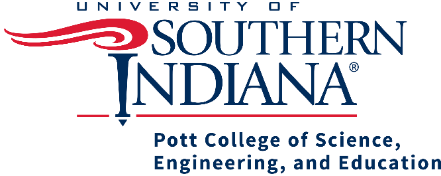 Doctor of Education (Ed.D.) – Educational LeadershipPedagogical Leadership Program of Study – Cohort 4Year 1 Year 1 Year 1 Year 1 TermCourseDomainsF1 21EDLE 725 Becoming a Community-Based Educational Leader1,5,7F2 21EDLE 705 Introduction to Educational ResearchSP1 22EDLE 744 Technology & Organizational Innovation4SP2 22EDLE 723 The History and Leadership of Higher Education3, 5Academic Advisor AssignedSU1 22EDLE 763 Community-Based Curriculum and Instruction 4, 5SU2 22EDLE 732 Creating Community-Based Curricular Change4Year 2 Year 2 Year 2 Year 2 Year 2 F1 22EDLE 731 Analyzing Race, Class, and Gender Dynamics in American Education3F2 22 EDLE 726 Legal and Ethical Issues for Educational Leaders OR EDLE 742 Legal and Ethical Issues in Higher Education2,7SP1 23EDLE 706 Survey of Quantitative Research MethodsSP2 23EDLE 707 Survey of Qualitative Research MethodsSU1 23EDLE 708 Advanced Research Methods and DesignTopic Selection Form DueSU2 23EDLE 770 Internship in Pedagogical Leadership (1 credit)1-7Dissertation in Practice Committee NamedYear 3 Year 3 Year 3 Year 3 Year 3 F1 23EDLE 800 The Research ProposalF2 23 EDLE 727 Special Education Policy and Practice OR EDLE 724 Policy and Practice in Higher Education37F 23EDLE 770 Internship in Pedagogical Leadership (1 credit)1-7SP1 24EDLE 762 Curriculum Theory3,4,6Defend dissertation proposal Spring SemesterSP2 24EDLE 764 Literacy and Technology in Twenty-First Century SchoolsOREDLE 748 The College Student Experience43,6SP2 24EDLE 899 Dissertation ResearchSP 24EDLE 770 Internship in Pedagogical Leadership (1 credit1-7Portfolio PresentationSU2 24EDLE 805 Seminar in Community-Based Educational ResearchYear 4 Year 4 Year 4 Year 4 Year 4 F1 24EDLE 899 Dissertation ResearchSubmit graduation application by October 1* (Spring and Summer Graduations) *Must have proposal approvedSP1 25EDLE 899 Dissertation ResearchComplete DiP defense by February 1Graduate Studies DiP review and forms by March 1